ПОЗДРАВЛЯЕМ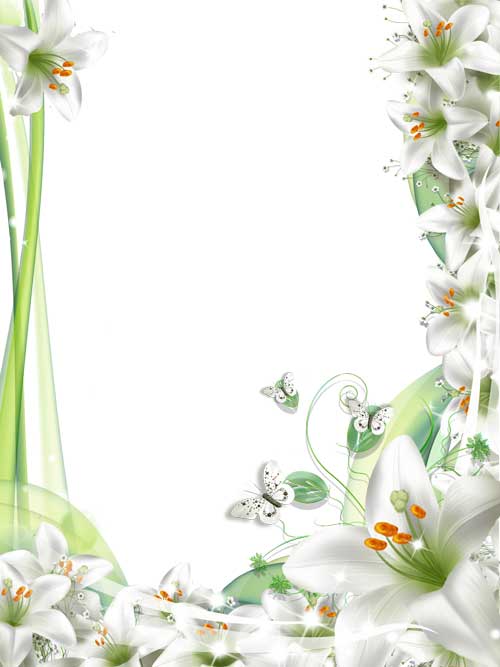 С ЮБИЛЕЕМ!!!08.04.1980Леонтьеву Наталью ВладимировнуС ДНЕМ РОЖДЕНИЯ!!!01.04.1953 Саранцева Владимира Леонидовича04.04.1992Ткаченко Ксению Игоревну08.04.1956Лысенко Татьяну Николаевну17.04.1971Алтухова Александра ИвановичаЖелаем Вам от всей души
Здоровья доброго навечно,
Любви хорошей бесконечной,
Большой надежды, крепкой веры,
И счастья полного без меры,
В работе прочного успеха,
А в жизни - искреннего смеха!